Czy dzieci powinny nosić markowe ubrania?Dzieciństwo to czas rozwijania się, odkrywania pasji i budowania relacji - z tego powodu warto wiedzieć jak markowe ubrania wpływają na rozwój dziecka.Obecnie w społeczeństwie dominuje kultura konsumpcjonizmu, a markowe ubrania stały się ważnym symbolem statusu społecznego. Nie ominęło to również świata dzieci i młodzieży, którzy coraz częściej chcą nosić ubrania znanych marek. Jednak pojawia się pytanie, czy dzieci powinny nosić markowe ubrania? Czy to ma jakikolwiek wpływ na ich rozwój i samopoczucie? Warto przyjrzeć się temu zagadnieniu z kilku perspektyw.Marki a presja społecznaJednym z głównych argumentów przeciwko ubieraniu dzieci w markowe ubrania jest presja społeczna, jakiej mogą doświadczać młodzi ludzie. W szkolnym środowisku, gdzie grupa rówieśnicza jest istotna, noszenie ubrań z popularnych marek może stać się źródłem napięć. Dzieci, które nie posiadają takich ubrań, mogą czuć się wykluczone lub mniejszej wartości. To z kolei może negatywnie wpłynąć na ich pewność siebie i poczucie własnej wartości.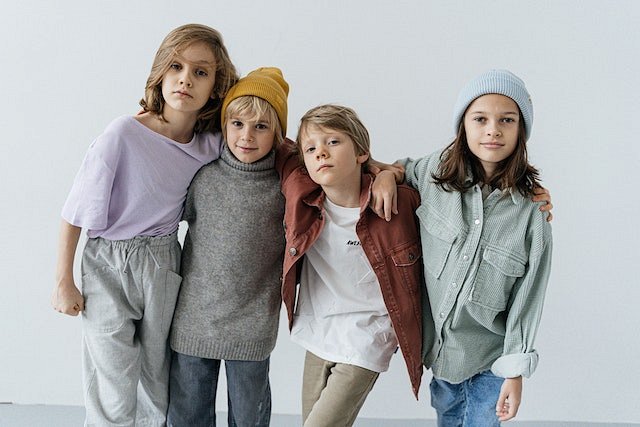 Markowe ubrania a wyrażanie siebieJednak istnieją również argumenty za tym, by pozwolić dzieciom nosić markowe ubrania. Dla niektórych młodych ludzi jest to sposób wyrażania swojej indywidualności i przynależności do określonej grupy czy subkultury. Marki mogą reprezentować konkretne wartości, zainteresowania lub styl życia, co pozwala dzieciom identyfikować się z określoną społecznością. Ponadto, noszenie markowych ubrań może być motywacją do osiągania celów. Dla niektórych dzieci posiadanie czegoś, na co bardzo pracują, może być ważnym dowodem na to, że wysiłek przynosi efekty. To może wpłynąć na ich motywację, samodyscyplinę i umiejętność dążenia do postawionych przed sobą celów.Jeśli więc zachowa się pewne zasady, to noszenie markowych ubrań przez dzieci może mieć bardzo pozytywne skutki. Ważne jest jednak, by zachować umiar i zdrowy balans. Wprowadzając więc dzieci w świat markowych ubrań, warto kierować się przede wszystkim dobrem i wygodą dziecka, a nie tylko dążyć do spełnienia norm społecznych czy próbować zaspokoić własne ambicje.